Main activity – Multiplying by 100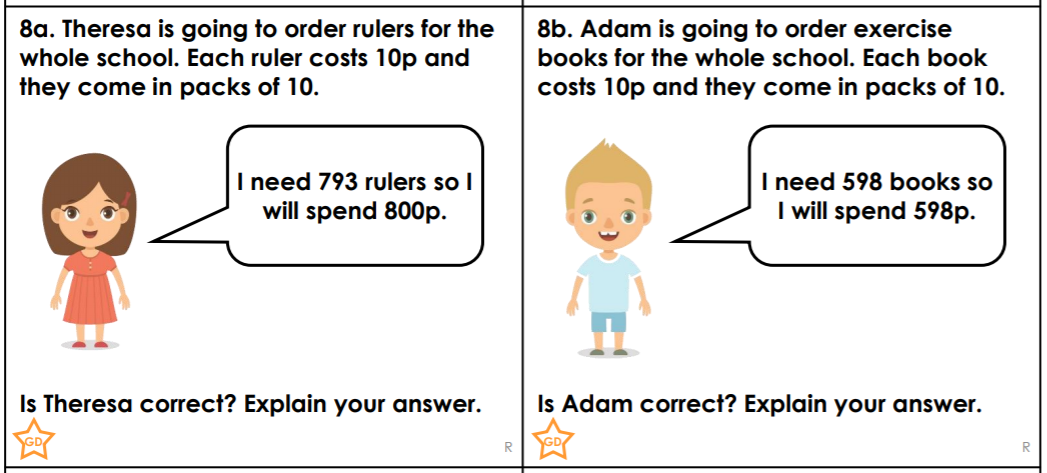 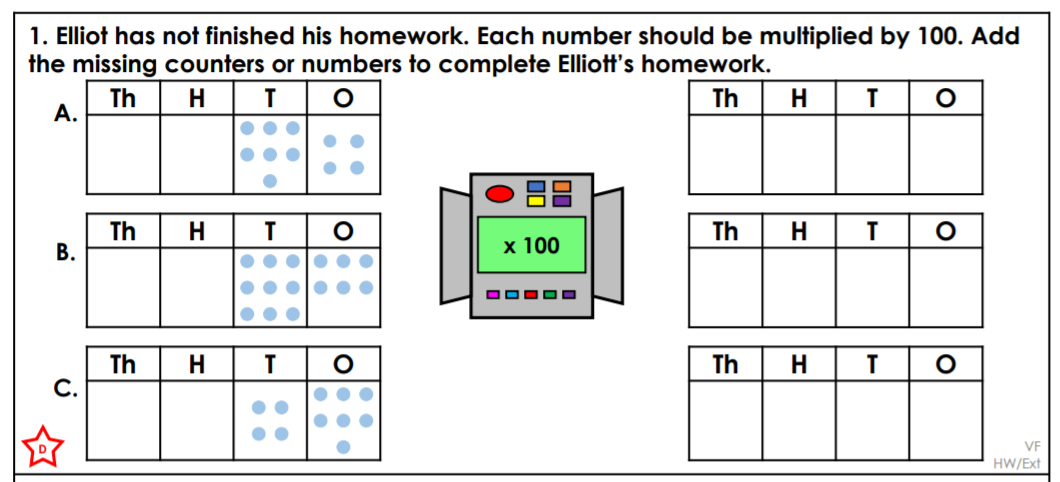 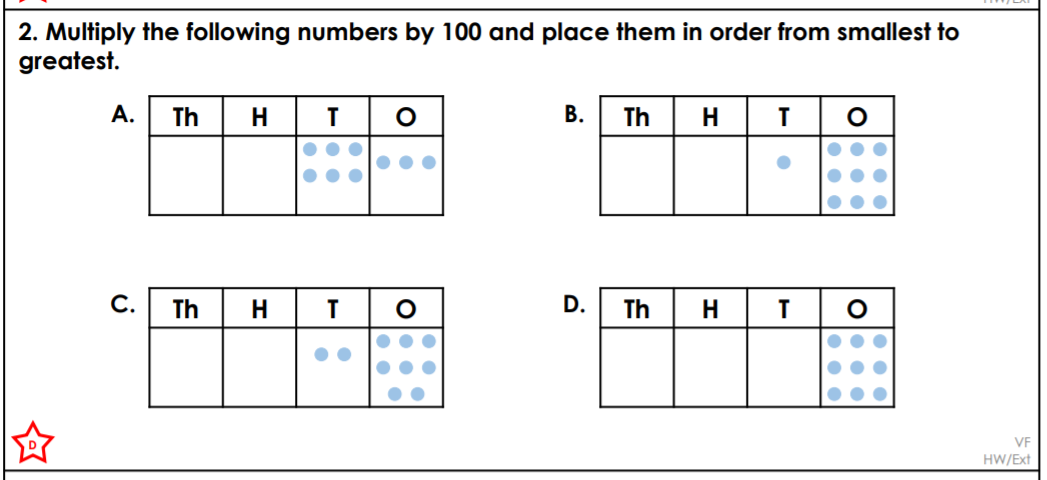 